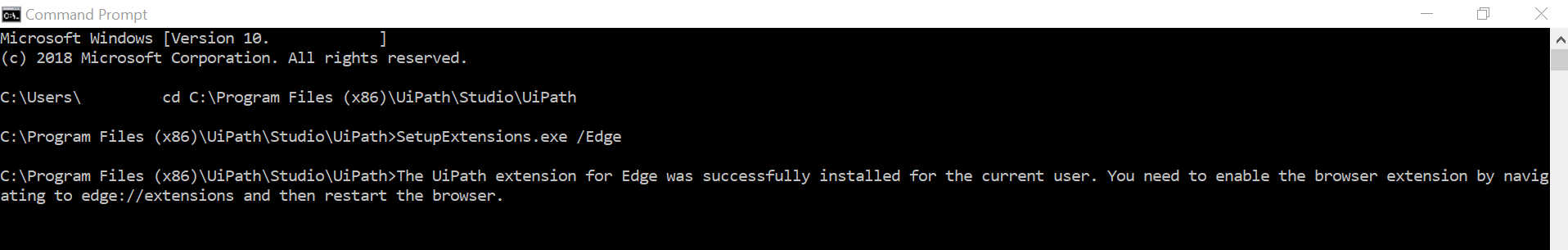 Installed the Microsoft Edge extension manually.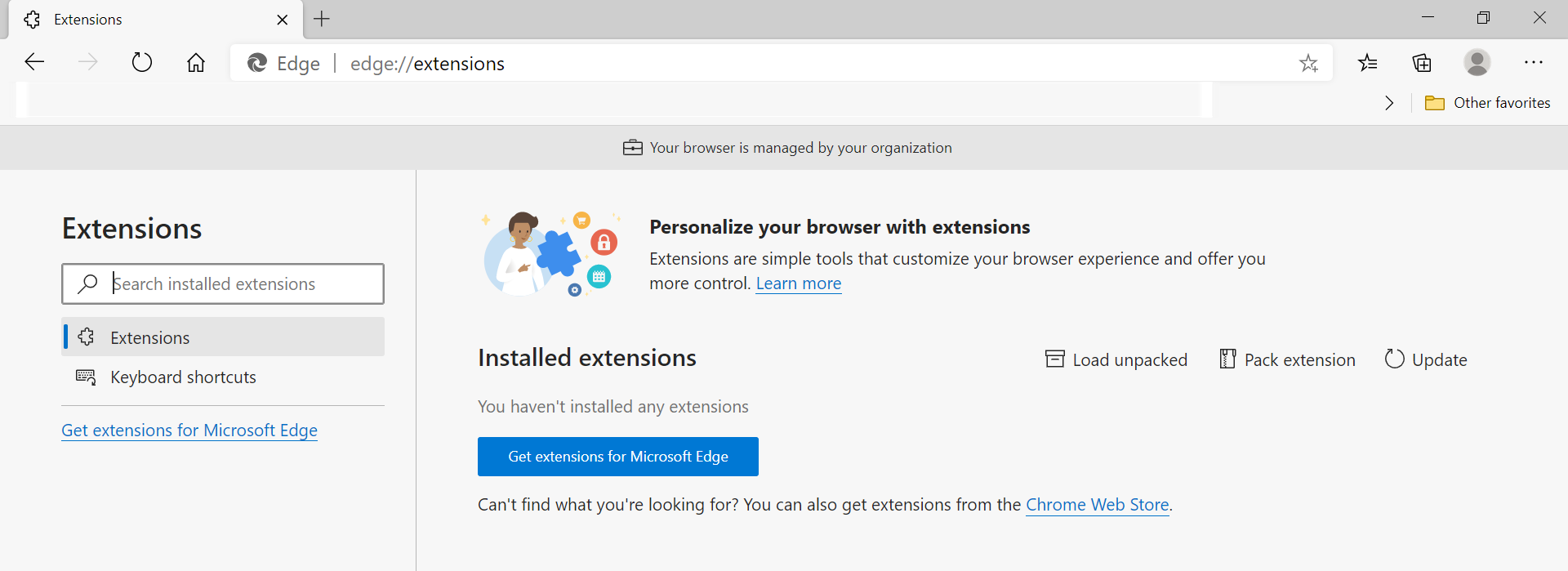 Navigated to edge://extensions to enable the extension but no extension has been installed.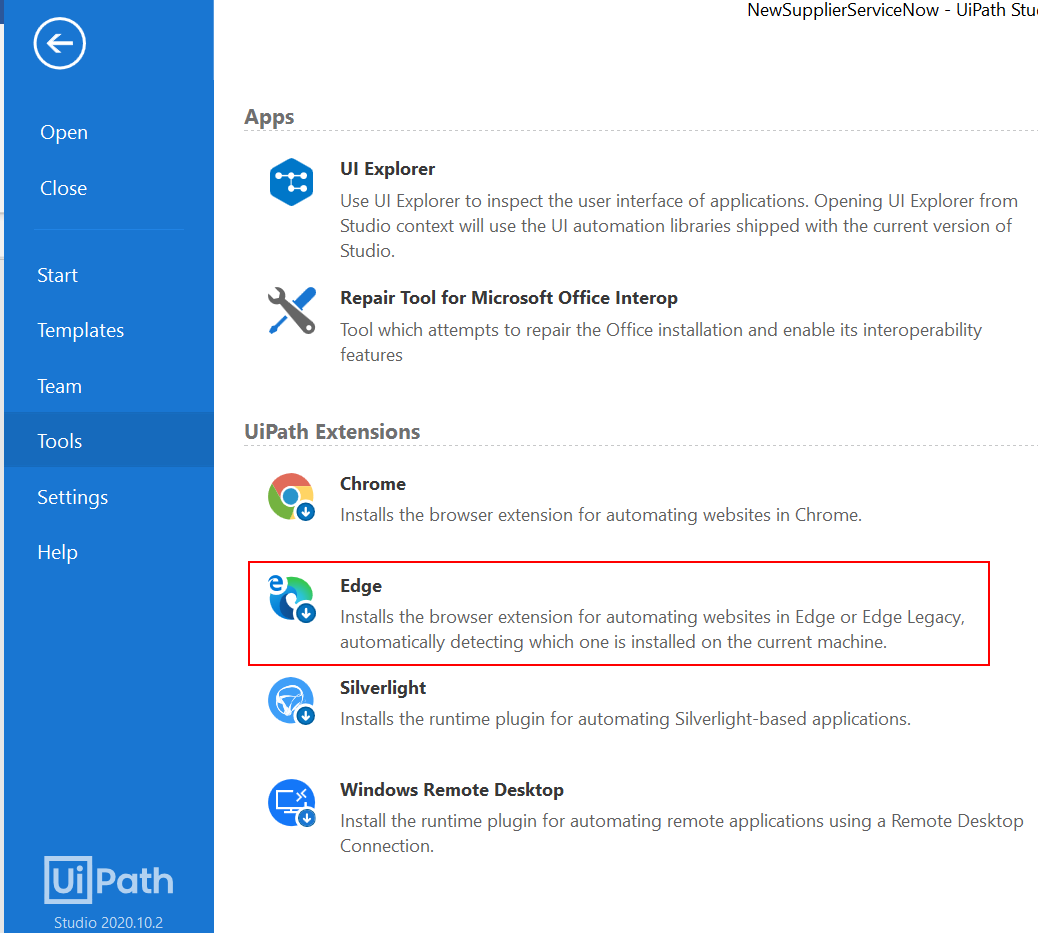 I’ve also tried installing the extension in the UiPath application.